Название и описание номинацииНазвание номинации – «Лучший монтажник каркасно-обшивных конструкций»В соревнованиях участвует один конкурсант от организации;Задание включает в себя:теоретическую часть;практическую часть.Теоретическое заданиеТест из 15 вопросов по материалам, технологиям сухого строительства и технике безопасности. Один правильный ответ на вопрос-1 балл.Практическое заданиеЗадание включает в себя монтаж конструкции, состоящей из трех фрагментов перегородок из гипсокартона с дверным проёмом и треугольной полкой;На выполнение практического задания отводится 5 часов (включая перерыв на обед 1 час и необходимые технологические перерывы).Необходимо знать и уметь:знать и уметь использовать инструменты для монтажа КОК;выполнять разметку проектного положения конструкции;знать технологическую последовательность выполнения работ;уметь выполнять раскрой листовых материалов и металлического профиля;выполнять монтаж каркаса из металлического профиля;выполнять облицовку каркаса КНАУФ-листами.Описание практического задания:Задание включает в себя монтаж перегородки КНАУФ С111 состоящей из стен А, В, С. Высота конструкции 1600 мм.Стена А выполнена с дверным проемом 1400*400 мм и облицована КНАУФ-листом влагостойким (ГСП-Н2). Над дверным проемом сформирован стык.  При формировании стыка из разрезанного листа, кромки должны быть обработаны. Внутренняя часть дверного проема обшита гипсокартоном. Стена В облицована КНАУФ-листом (ГСП-А) и примыкает к стене А под прямым углом. Стена С облицована КНАУФ-листом (ГСП-А) и примыкает к стене А под прямым углом. В месте примыкания стены А к С выполнена полка на расстоянии 1000 мм от пола, обшитая КНАУФ-листом влагостойким (ГСП-Н2). Торцевые грани стен В и С облицованы гипсокартоном. Верхняя часть всей конструкции гипсокартоном не облицовывается. Шпаклевание стыков задание не предусматривает.Общий вид конструкции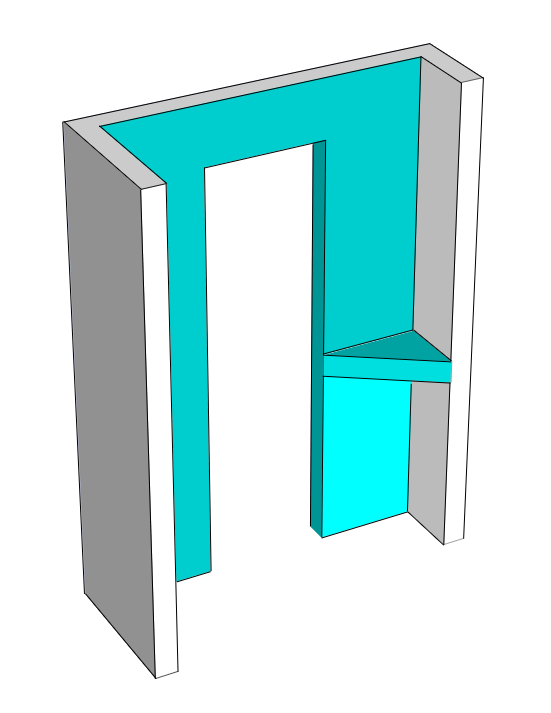 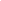 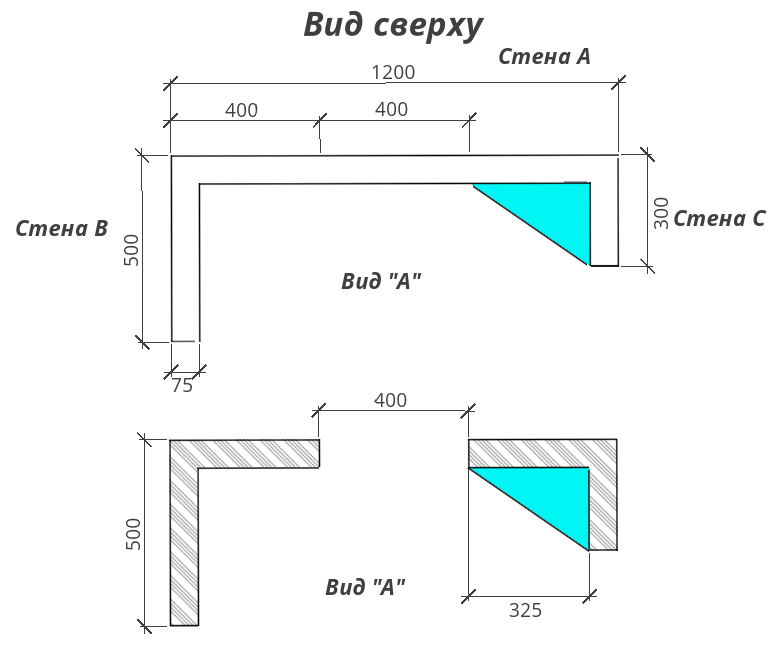 Материалы на 1 рабочее местоЛичный инструмент - привозит УчастникРабочее место и инструментыДо начала работ все подиумы должны быть строго горизонтальны и закреплены на основании во избежании перекосов и сдвижек.Каждому участнику для выполнения задания предоставляется рабочая площадка размером не менее 3000*1500мм. При этом необходимо выделяется дополнительное место для хранения ГСП и КНАУФ-профиля размером 1500*2500 мм. Всем участникам должно быть предоставлено место под инструмент, электрическая розетка/ удлинитель для подключения электроинструмента.Для выполнения задания:Участники используют свой инструмент и приспособления. Организаторами конкурса предоставляется только крупногабаритный инструмент (уровень строительный 1200 мм, угольник строительный с длиной сторон не менее 300 мм).Специальные требования техники безопасности:В ходе работ все участники должны использовать спецодежду, головной убор и спецобувь;Конкурсанты должны использовать защитные очки при работе с ручными, электрическими инструментами, или оборудованием, производящим фрагменты, которые могут повредить глаза (резка металлического профиля, резка и обработка ГСП, шлифование);Для защиты рук конкурсанты используют перчатки (резка металлического профиля, резка и обработка ГСП, шлифование);Использование респиратора обязательно во всех случаях, связанных с возникновением риска от вдыхания пыли (резка и обработка ГСП, шлифование);Несоблюдение участником требований или инструкций по технике безопасности может привести к потере баллов по аспекту «Техника безопасности». Средства индивидуальной защитыперчатки;очки защитные;респиратор;спецобувь с защитной подошвой и усиленным носком;головной убор;спецодежда.Критерии оценки.Сооружение конструкции в соответствии с заданиемТехническое соответствиеИзмеренияСудейская оценка, расход материала, чистота рабочего местаТехника безопасностиКритерии оценки конструкции доводятся участникам перед началом выполнения задания. Максимальная сумма по практической части 100 баллов.Предоставляет организаторКол-воМесто под инструмент; электрическая розетка 1 шт.Удлинитель (30 м) для подключения электроинструмента1 шт.Плита ОСБ (для подиума) толщиной 15 мм4 шт.КНАУФ-лист ГСП-Н22 штКНАУФ-лист ГСП-А2 штКНАУФ-профиль ПС508 штКНАУФ-профиль ПН502 шт Шуруп ТН25400 шт Уровень строительный 1200 мм1 штУгольник строительный (длина сторон не менее 300 мм)Угольники должны быть проверены на корректность углов1 штИспользование личного инструмента (привозит участник)Кол-воРулетка 3 метра1 штУровень строительный уровень 300 мм1 штНожницы по металлу1 штНож для ГКЛ1 штРубанок обдирочный1 штРубанок кромочный1 штПила по гипсокартону1 штПросекатель1 штПлоскогубцы1 штОтвертка крестообразная1 штШуруповерт с битами для саморезов;1 штСтроительный карандаш или строительный маркер1 штПриспособления для уборки рабочего места1 штПерчатки1 штОчки защитные1 штРеспиратор1 штСпецобувь с защитной подошвой и усиленным носком1 штИнструмент для проведения оценкиКол-воЩуп металлический для определения неровнностей1 шт. (всего)